FOR IMMEDIATE RELEASEJANUARY 21,2022KOJEY RADICAL REVEALS VIDEO FOR“PAYBACK (FEAT. KNUCKS)”WATCH THE CHARLIE SARSFIELD DIRECTED VIDEO HERETHE LATEST SINGLE FROM HIS HIGHLY ANTICIPATED DEBUT ALBUM REASON TO SMILE, RELEASED 4TH MARCH 2022 VIA ASYLUM / ATLANTIC RECORDS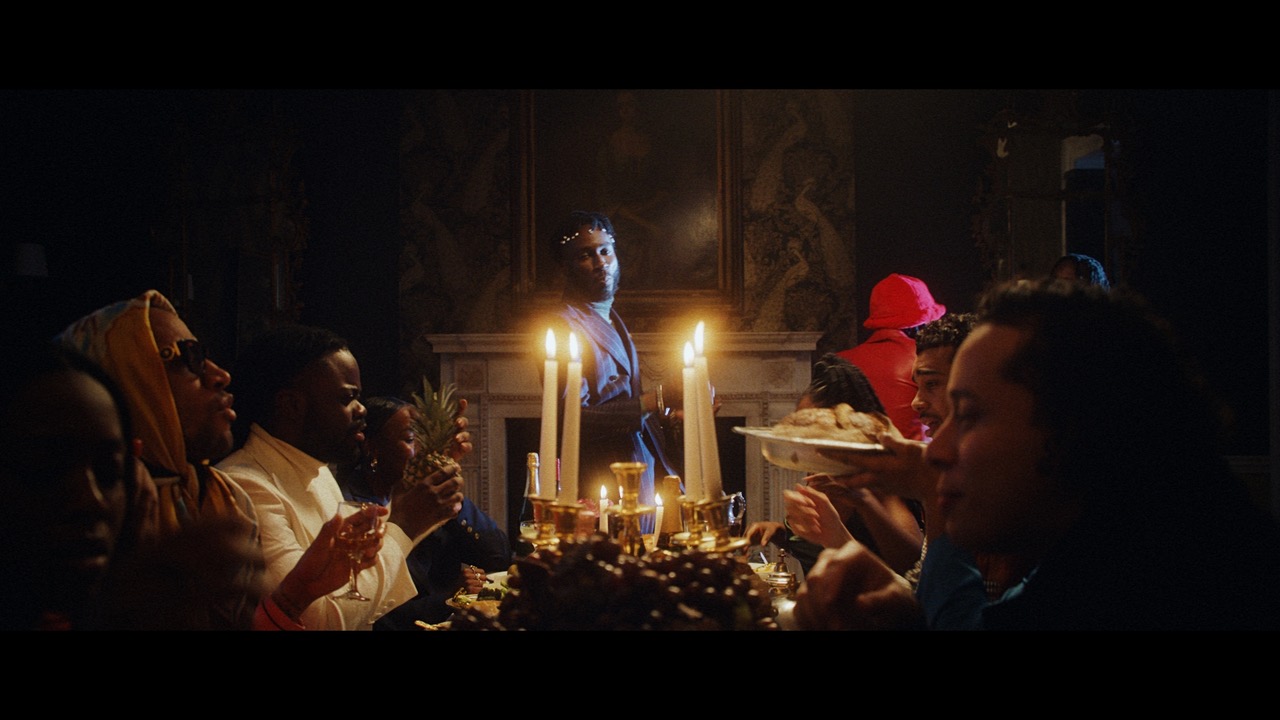 London’s Kojey Radical today reveals the video for his latest single “Payback (feat. Knucks)”. Starring Kojey and Knucks in lavish surroundings, the “Payback” video also features cameos from Ego Ella May, Niko, Sam Wise, Rachel Chinouriri, Cashh, Swindle, Poet, Shaé Universe, Qoy, Wretch 32, Shakka and Motive 105.  It’s another incredible Kojey Radical video and continues his rich creative partnership with director Charlie Sarsfield, who previously directed Kojey Radical’s “Gangsta” and is renowned for videos for the likes of Stormzy, Shaybo and Avelino ft DaveWATCH THE “PAYBACK (FEAT. KNUCKS)” VIDEO HERE“Payback” is the latest single from Kojey Radical’s highly anticipated Reason To Smile debut album (out 4th March via Asylum / Atlantic Records). Produced by Swindle, the single sees Kojey performing with supreme confidence, reclaiming titles, words, and identity. It’s a song – all swaggering – that’s embedded in Black cool and draws a line through generations of Black artistry. The payback of the title is internal: it comes from a recognition of self and discovering that inner joy.“Payback” also provides another enticing glimpse of what fans can expect from Reasons To Smile. The album is a love letter to the hip hop that’s influenced Kojey, littered with references, sample nods and interpolation. It’s an album about confidence, pride, and identity and features guest appearances from Tiana Major9, Masego, Shaé Universe, Cashh, Kelis, Lex Amor, Knucks, Shakka, Wretch 32, Ego Ella May and Rex Life Raj and his own mother (whose voice weaves throughout the record) alongside a who's-who of global production talent including KZ, Swindle, Jay Prince, iO, The FaNaTiX, Cadenza, 169, Venna, Ric & Thadeus, Blue Lab Beats, Emil Larbi, Mr Cutts and Ed Thomas. Talking about the album, Kojey Radical says: "This is the first time I've done it to the scale and ambition of what I speak. Previously it's been "I'm warming, I'm warming, I'm warming up". But I'm warm now - put me in the game"Reasons To Smile track list:1. Reason to Smile ft. Tiana Major92. Together3. Nappy4. Silk ft. Masego5. Pressure ft. Shaé Universe6. Born Feat Cash7. Pusher Man:  BWI8. Talkin ft Kelis & Tiana Major99. War Outside ft Lex Amor10. Payback ft Knucks11. Fubu12. Beautiful ft Shakka & Wretch 3213. Anywhere ft Ego Ella May14. Solo ft. Rexx Life Raj15. Gangsta2022 will also see Kojey Radical’s biggest ever live shows. Following a run of intimate UK in store and out-store performances the week of album release, Kojey will headline London’s legendary, 5000 capacity O2 Academy Brixton on 7th April 2022 and Manchester’s 2300 capacity Albert Hall on 6th April. For full details via https://kojeyradical.online/More on Kojey Radical via:INSTAGRAM // SPOTIFY // YOUTUBEMore information from:SELAM.BELAY@ATLANTICRECORDS.COM 